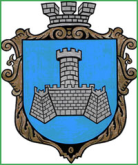 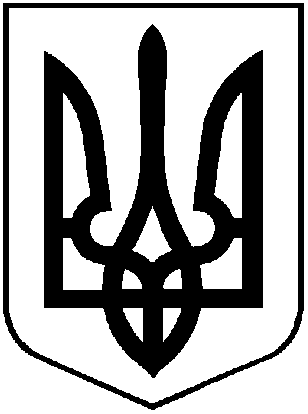 УКРАЇНАХМІЛЬНИЦЬКА МІСЬКА РАДАВІННИЦЬКОЇ ОБЛАСТІВиконавчий комітетР І Ш Е Н Н Я   від  __ ________ 2018 року                                                                №____Про розгляд клопотань юридичних та фізичних осіб з питань видалення деревонасаджень у  м. ХмільникуРозглянувши клопотання  юридичних та фізичних осіб з питань видалення деревонасаджень у  м. Хмільнику,  враховуючи матеріали  комісії  з  питань визначення стану зелених насаджень у м. Хмільнику,а саме – акти обстеження зелених насаджень, що підлягають видаленню від 01.11.2018 р.,  відповідно до Правил благоустрою території міста Хмільника, затверджених рішенням 45 сесії міської ради 5 скликання від 26.02.2009 року №491, постанови Кабінету Міністрів України від 01 серпня 2006 року №1045 «Про затвердження Порядку видалення дерев, кущів, газонів і квітників у населених пунктах», наказу Міністерства будівництва, архітектури та житлово-комунального господарства України від 10 квітня 2006 року № 105 «Про затвердження Правил утримання зелених насаджень у населених пунктах України», наказу Держкоммістобудування від 17.04.1992 р. №44 «Містобудування. Планування і забудова міських і сільських поселень ДБН 360-92», рішення  виконавчого комітету Хмільницької міської ради № 83 від 28.02.2018 року  «Про затвердження в новому складі  постійно діючої комісії з питань визначення стану зелених насаджень в м. Хмільнику», керуючись ст. 30,  59 Закону України «Про місцеве самоврядування в Україні», виконком Хмільницької міської  радиВ И Р І Ш И В :Комунальному підприємству «Хмільниккомунсервіс»1.1. Дозволити видалення одного дерева  породи груша,  що знаходиться на загальноміській території по вул. Небесної Сотні, 25, яке має  незадовільний  стан, (сухостійне);- дозволити формувальне обрізування одного дерева породи алича, яке має задовільний  стан та знаходиться на загальноміській території по вул. Небесної Сотні, 25; - дозволити формувальне обрізування одного дерева породи вишня, яке має задовільний  стан та знаходиться на загальноміській території по вул. Небесної Сотні, 25; - дозволити видалення одного дерева  породи горіх,  що знаходиться на загальноміській території по вул. Меморіальна, 51, яке має  незадовільний  стан, (аварійне, сухостійне);- дозволити санітарне обрізування чотирьох дерев породи ясен, які мають задовільний стан та знаходяться на загальноміській території по вул. Ринкова, 2;- дозволити формувальне обрізування двох дерев породи клен, які мають задовільний стан та знаходяться на загальноміській території по вул. Столярчука, 54.КП «Хмільниккомунсервіс» деревину від зрізаних  дерев, зазначених  в пункті  1.1  цього рішення,   оприбуткування через бухгалтерію, а гілки та непридатну деревину утилізувати, склавши відповідний акт;1.3. КП «Хмільниккомунсервіс» після видалення аварійних  дерев провести роботу щодо відновлення території новими саджанцями.2.  Управлінню освіти Хмільницької міської ради   2.1.  Дозволити видалення одного дерева породи ялина, що знаходяться на території  Комунального закладу дошкільного навчального закладу № 3 ( ясла-садочок) “ Сонечко ” по вул. Пушкіна, 87 міста Хмільника, має  незадовільний  стан та підлягає зрізуванню ( державний акт на право постійного користування серія ВН № 0026 від 29 квітня 1994 року ); - дозволити санітарне обрізування одинадцяти дерев (4- дерева породи береза, 4 – дерева породи липа, 1- дерево породи клен та 2 – дерева породи дуб), які мають задовільний стан та розташовані на території  Комунального закладу дошкільного навчального закладу № 3 ( ясла-садочок) “ Сонечко ”  по вул. Пушкіна, 87 міста Хмільника ;2.2. Управлінню освіти Хмільницької міської ради (Коведа Г.І.) деревину від зрізаного дерева, зазначеного в пункті 2.1 цього рішення,  оприбуткувати через  бухгалтерію, гілки та непридатну деревину утилізувати, склавши відповідний акт.2.3. Управлінню освіти Хмільницької міської ради (Коведа Г.І.) після видалення зазначеного в п. 2.1 цього рішення  дерева,   провести роботу щодо відновлення території новими саджанцями.3. Контроль за виконанням цього рішення покласти на заступника міського голови з питань діяльності виконавчих органів міської ради  Загіку В.М.       Міський голова                                                                                С .Б. РедчикЛист погодження до рішення виконавчого комітету Хмільницької міської ради« Про розгляд клопотань юридичних та фізичних осіб з питань видалення деревонасаджень у  м. Хмільнику »Виконавець:                                                                      Провідний спеціаліст відділу ЖКГ                                                                          управління ЖКГ та КВ міської ради                                                                       В.А. Можаровський                                                                                           ___________________Погоджено:                                                                                                                                                                                Керуючий справами                                                                                                                                      виконавчого комітету                                                                                                           міської ради                                                                                                                                                                                              С.П. Маташ                                                                                               ________________Заступник міського голови зпитань діяльності виконавчих органів міської радиВ.М. Загіка                                                                                               ___________________                                                                                         В.о. начальника управління                                                                                              ЖКГ та КВ міської ради                                                                       І.С. Литвиненко                                                                                           ___________________Начальник юридичного відділу міської радиН.А. Буликова                                                                                            ___________________Надати рішення:Управління житлово-комунального господарства та комунальної власності міської ради;Комунальному  підприємству «Хмільниккомунсервіс».